Ha Holle anyó párnáját rázza…Számozd meg a bekezdéseket! Hányat találtál?  _________Melyik tulajdonságát ismerted meg a hónak az első bekezdésben? Húzd alá!puha       fehér       jó hangszigetelő          jó hőszigetelőMi a magyarázata annak, hogy hóeséskor szokatlanul tiszta a levegő? Húzd alá a szövegben! Milyen színűre festhetik a havat az algafajták? Húzd alá!kék    rózsaszín         sárga     zöld     lila     piros     vörös    narancssárga    A hónak több típusa létezik.  Kösd össze az elnevezéseket a meghatározásokkal!porhó                                                Kemény jégbevonatot képez.hószitálás                                         Hóemberépítésre alkalmas.             nedves hó                                          Nem tapad.ónos eső                                             Jégesőhöz hasonlít.Tedd igazzá a mondatot!A __________________   több szavuk van a hóra, mint az  __________________  .Igaz? Hamis?A white-out jelenség a sivatagban jön létre. ____A jelenség feltétele a hó és homályos égbolt. ____Az ember úgy érzi magát, mintha fehér gömbben lenne. ____A horizont jól látható. ____Mit gondolsz, mi van az alábbi képen? Írd a vonalra! __________________________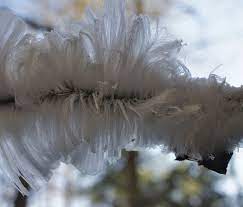 Melyik szó illik a mondatba? Keretezd be!Mesterséges havat először Amerikában / Magyarországon / Japánban állítottak elő.A hókristályok mindig hatszögletűek/ nyolcszögletűek / négyzet alakúak.Alapformái szerint  120 /  121/  140  félét ismerünk. Egészítsd ki a mondatokat!A   ____________________ feltételezik, hogy a ________________ rendszeresen előfordulnak ______________________. Ám a hó valószínűleg  ________________, mielőtt a ________________ érne. A Koroljov- kráter átmérője _______kilométer.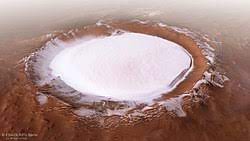 